SISTER NIVEDITA MONTESSORY SCHOOLDRAWING & HANDWRITINGCLASS – IVCOMPLETE PG.NO- 3,4,&5 IN CURSIVE WRITING BOOK.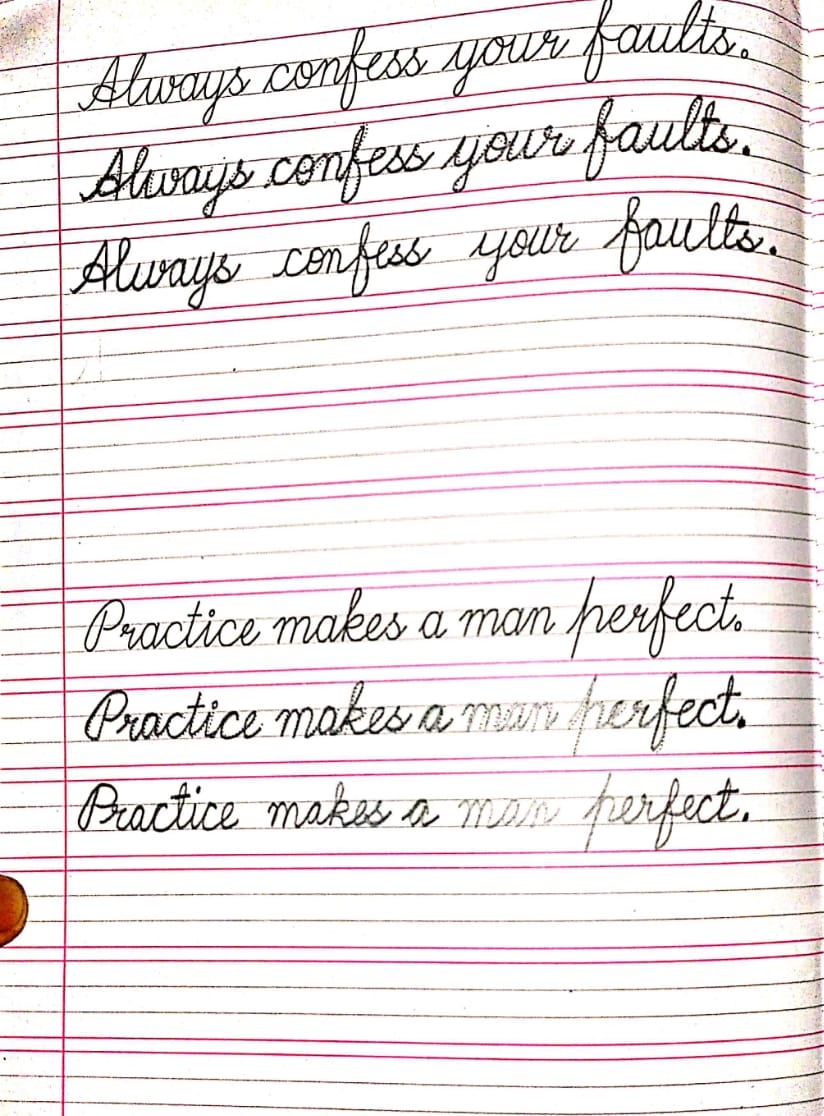 COMPLETE THE PICTURE &COLOUR IT.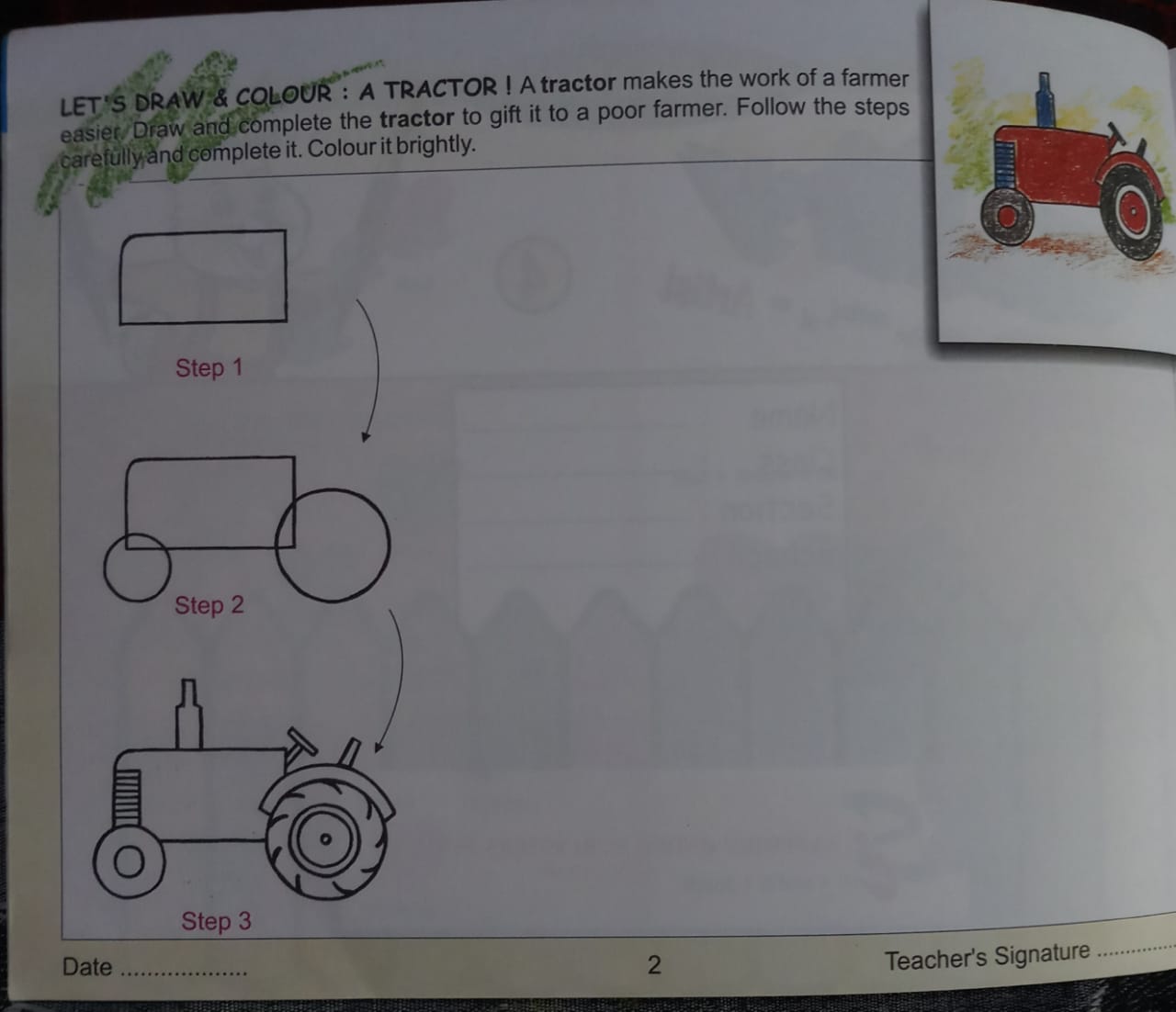 